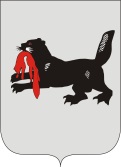 ИРКУТСКАЯ ОБЛАСТЬСЛЮДЯНСКАЯТЕРРИТОРИАЛЬНАЯ ИЗБИРАТЕЛЬНАЯ КОМИССИЯг. СлюдянкаО регистрации Шарапова Юрия Александровичакандидатом на должность главы Култукского муниципального образованияПроверив соответствие порядка выдвижения гражданина Российской Федерации Шарапова Юрия Александровича на должность главы Култукского муниципального образования требованиям Закона Иркутской области от 11 ноября 2011 года № 116-ОЗ «О муниципальных выборах в Иркутской области» (далее – Закон) и представленные для регистрации кандидата документы, в соответствии с пунктом 3 части 4 статьи 32, частью 2 статьи 34, частью 1 статьи 62 указанного Закона, Слюдянская территориальная избирательная комиссияРЕШИЛА:1. Зарегистрировать кандидатом на должность главы Култукского муниципального образования Шарапова Юрия Александровича, гражданина Российской Федерации, дата рождения – 21 сентября 1959 г., начальника караула пожарной части №141 п. Култук областного государственного бюджетного учреждения «Пожарно-спасательная служба Иркутской области», депутата Думы Култукского городского поселения, осуществляющего свои полномочия на непостоянной основе, проживающего в р.п. Култук Слюдянского района Иркутской области, выдвинутого в порядке самовыдвижения, «17» июля 2017 года в 16 часов 08 минут.2. Выдать Шарапову Юрию Александровичу удостоверение установленного образца.3. Направить копию решения в газету «Славное море», а также разместить на интернет - странице Слюдянской территориальной избирательной комиссии на сайте администрации муниципального образования Слюдянский район.Председатель комиссии                      		           	Г.К. КотовщиковСекретарь комиссии                                                                  Н.Л. ТитоваР Е Ш Е Н И ЕР Е Ш Е Н И Е17 июля 2017 года№ 34/163 